Тема урока «Человек и природа – конфликт или гармония?»Рабочий лист группы № 11. Состав группы: ________________________________________________________________________________________________________________________________________________________________________________________________________________________________________________________________________________________________________________________________________________________________________________________________________________________2. Руководитель: ____________________________________________________________________Основные требования к работе в группе.1. Прочтите внимательно задание для группы.2. Распределите роли в группе. [Пример одного из вариантов распределения ролей в группе: руководитель (администратор), секретарь (статист), аккумулятор идей (выделяет из обсуждения и формулирует идеи), летописец (подробно записывает, как выполняли работу), фотограф, модератор (цензор), разведчик (исследует экспонаты, находящиеся в том же зале, выясняя, насколько они могут помочь в выполнении задания)].3. Задачи руководителя: организовать работу в группе, объективно оценивать работу каждого ее представителя.4. Каждому члену группы нужно оценить свою работу и работу товарищей на уроке.ЗаданияВам предстоит, используя материалы экспозиции залов № 4 («Этапы познания живой природы») и № 7 («Макроэволюция», часть «Взаимодействие человека и природы»), выполнить задания рабочего листа, обсудить различные модели взаимодействия человека с природой и дома создать мультимедийный продукт – интерактивную компьютерную разработку «Человек и природа – конфликт или гармония?».I. В зале № 4 проанализируйте информацию планшетов № 67–68, ответьте на вопросы.Объясните, что такое биосфера.________________________________________________________________________________________________________________________________________________________________________________________________________________________________________________________________________________Как связаны общество и биосфера?__________________________________________________________________________________________________________________________________________________________________________________________________________________________________________________________________________________________________________________________________________Объясните, что такое ноосфера.________________________________________________________________________________________________________________________________________________________________________________________________________________________________________________________________________Почему В. И. Вернадский назвал человека новой геологической силой?____________________________________________________________________________________________________________________________________________________________________________________________________________________________________________________________________________________________________________________________________________________II. В зале № 7 (часть «Взаимодействие человека и природы») проанализируйте информацию витрин № 26–35, раздел «Антропогенные сообщества» киоска «Изменение природы человеком и раннее земледелие» (киоск расположен слева от витрины № 33), ответьте на вопросы и выполните задания.Какие орудия труда использовали древние люди и для каких целей?________________________________________________________________________________________________________________________________________________________________________________________________________________________________________________________________________________Заполните таблицу, распределив основные занятия людей. Каковы экологические последствия перехода от присваивающего хозяйства к производящему? ________________________________________________________________________________________________________________________________________________________________________________________________________________________________________________________________________________В чём проявлялась взаимозависимость человека и природы? Приведите примеры. Как относились к природе древние люди?________________________________________________________________________________________________________________________________________________________________________________________________________________________________________________________________________________________________________________________________________________________________________________________________________________________Проанализируйте информацию витрин № 28, 30, 31, а также картины и скульптуры в центре зала. На каких животных охотились древние люди?____________________________________________________________________________________________________________________________________________________________________________________________________________Конец ледникового периода ознаменован исчезновением некоторых видов животных. Какие виды вымерли? Назовите причины вымирания этих животных, выделите главную. Свой ответ обоснуйте.________________________________________________________________________________________________________________________________________________________________________________________________________________________________________________________________________________Проанализируйте текст к витрине № 41, выделите причины сокращения численности редких животных, распределите причины по степени их значимости (от меньшего к большему).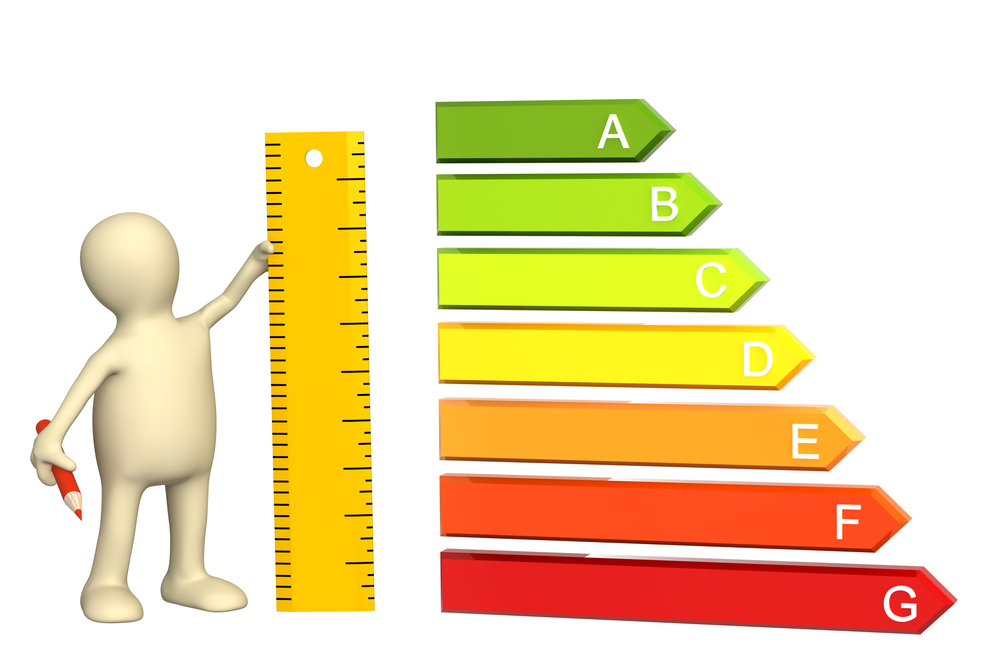 Что такое Красная книга? Когда вышло в свет ее первое издание? Какова цель создания Красной книги и почему был выбран именно этот цвет?________________________________________________________________________________________________________________________________________________________________________________________________________________________________________________________________________На какие пять категорий подразделяются виды, включенные в Красную книгу?________________________________________________________________________________________________________________________________________________________________________________________________________________________________________________________________________В чём заключается опасность вымирания отдельных видов животных и растений? Свой ответ обоснуйте.__________________________________________________________________________________________________________________________________________________________________________________________________________________________________________________________________________________________________________________________________________ Глобальные экологические проблемы – совокупность социоприродных проблем человечества, от решения которых зависят социальный прогресс и сохранение цивилизации. Как вы считаете, можно ли назвать сокращение биологического разнообразия глобальной экологической проблемой? Свой ответ аргументируйте._____________________________________________________________________________________________________________________________________________________________________________________________________________________________________________________________________________________________________________________________________Сформулируйте и представьте оптимальную формулировку концепции должного отношения человека к природе в современных условиях.______________________________________________________________________________________________________________________________________________________________________________________________________III. Итоговое задание.Прослушав отчёты групп, ответьте на вопросы и выполните задания.В чём вы видите парадокс взаимоотношений человека, природы и общества?_____________________________________________________________________________________________________________________________________________________________________________________________________________________________________________________________________________________________________________________________________К каким последствиям привело и может привести воздействие человека на природу? Приведите примеры. Ответ представьте в виде таблицы.Какую из представленных группами концепций взаимодействия человека с природой вы считаете наиболее справедливой? Своё мнение обоснуйте._______________________________________________________________________________________________________________________________________________________________________________________________________________________________________________________________________________________________________________________________________________________________________________________________________________________________________________________________________Тип хозяйстваОсновные занятияПрисваивающее хозяйствоПроизводящее хозяйствоПоследствия воздействия человека на природуПоследствия воздействия человека на природуположительныеотрицательные